PELATIHAN 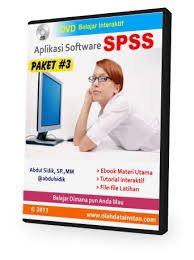 SOFTWARE SPSSAngkatan ke IIGalau bagaimana mengolah dan menginterprestasikan data tugas akhir/Tesis dengan menggunakan alat bantu Software SPSS, dengan teknik Korelasi dan Regresi.Langsung Daftar aja di Pelatihan SPPS Angkatan ke II, Magister Manajemen – UMB, Pendaftaran di Sekretariat Pascasarjana Meruya/Menteng…. Peserta Terbatas.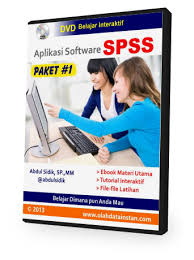 Instruktur : 1. Dr. Enny Ariyanto, SE,MM2. Mafizatun Nurhayati, SE,MMWaktu Pelatihan	: Sabtu, 15/22 Februari 2014Jam			: Jam 08.30-16.00 WIBRuang		: Kampus Menteng Lantai 4 Investasi :Mahasiswa UMB   	Rp. 275.000,-Umum			Rp. 350.000,-Fasilitas :Modul, Blocknote, bolpen, Coffe break, Lunch dan SertifikatCP : Anwar 	0815 842 900 96